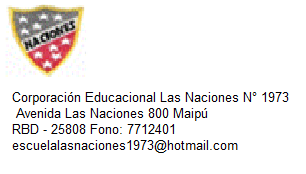 Guía Naturaleza   4°       básicoFuerza y MovimientoOA13 IDENTIFICAR ,POR MEDIO DE LA INVESTIGACION EXPERIMENTAL….I. Preguntas de alternativasLa fuerza se define como:Acción que ejerce un cuerpo sobre otroLa cantidad de músculos que tiene una personaLa rapidez con la que cae un objetoLa atracción que ejerce la tierraLos efectos que produce la fuerza ejercida en los cuerpos son:Cambio de posición y deformaciónGravedad y fricciónFuerza muscularAumento de tamañoLos efectos que produce la fuerzas magnéticas son:EstiramientoAtracción y repulsiónRechazo y alejamientoAtracción hacia el centro de la tierraMovimiento es:El cambio de posición de un cuerpo con respecto a otro cuerpoEl cambio de posición durante un espacio de tiempo.A y B son correctasNinguna de las anterioresLa variable que hace que a fuerza ejercida por un objeto disminuya es:El pesoLa inclinaciónEl roceLa velocidadLa dirección es:La cantidad de fuerza que se está aplicando sobre el receptor y se presenta por la longitud de la flecha.El ángulo formado por la línea recta que contiene al vector y a la horizontal.A y B son correctas.Ninguna de las anteriores.De los vectores podemos decir que:Nos permiten saber la magnitud.Nos permiten saber la dirección.Nos permiten saber el sentido.Todas las anteriores.Del movimiento podemos decir que:Todos los cuerpos se mueven.Se necesita una fuerza para producir movimiento.Se denomina movimiento al cambio de lugar de un cuerpo.Todas son correctas.Según sea la forma de su trayectoria los movimientos se clasifican en:Movimiento rectilíneo.Movimiento curvilíneoA y B son Correctas.Ninguna es correctaLa descripción de un movimiento supone el conocer:Su trayectoria.Su desplazamiento.La rapidez.Todas las anteriores.Describe qué puede suceder cuando aproximas dos imanes. Observa los dibujos: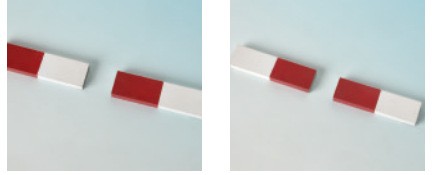 Completa la tabla:                                                      El camino al éxito es la actitudSucesosTipos de Fuerza que actúanEfectos o consecuenciasGolpear una pelota con una raqueta.Por contactoLa	pelota	se	pone	enmovimiento	o	cambia	el movimiento que tenía.Un niño que cierra la puertacon mucha fuerza.Un niño que moldea un pedazo de plasticina.Aproximar un imán a un clavo de hierro.Cortar papel con tijeras.